Příloha ke Smlouvě č. 17000191 o poskytnutí finančních prostředků ze SFŽP ČRSplátkový kalendářvyplacená půjčka splatnost v letech úroková sazba35 369 012,2320	80 splátek0,45%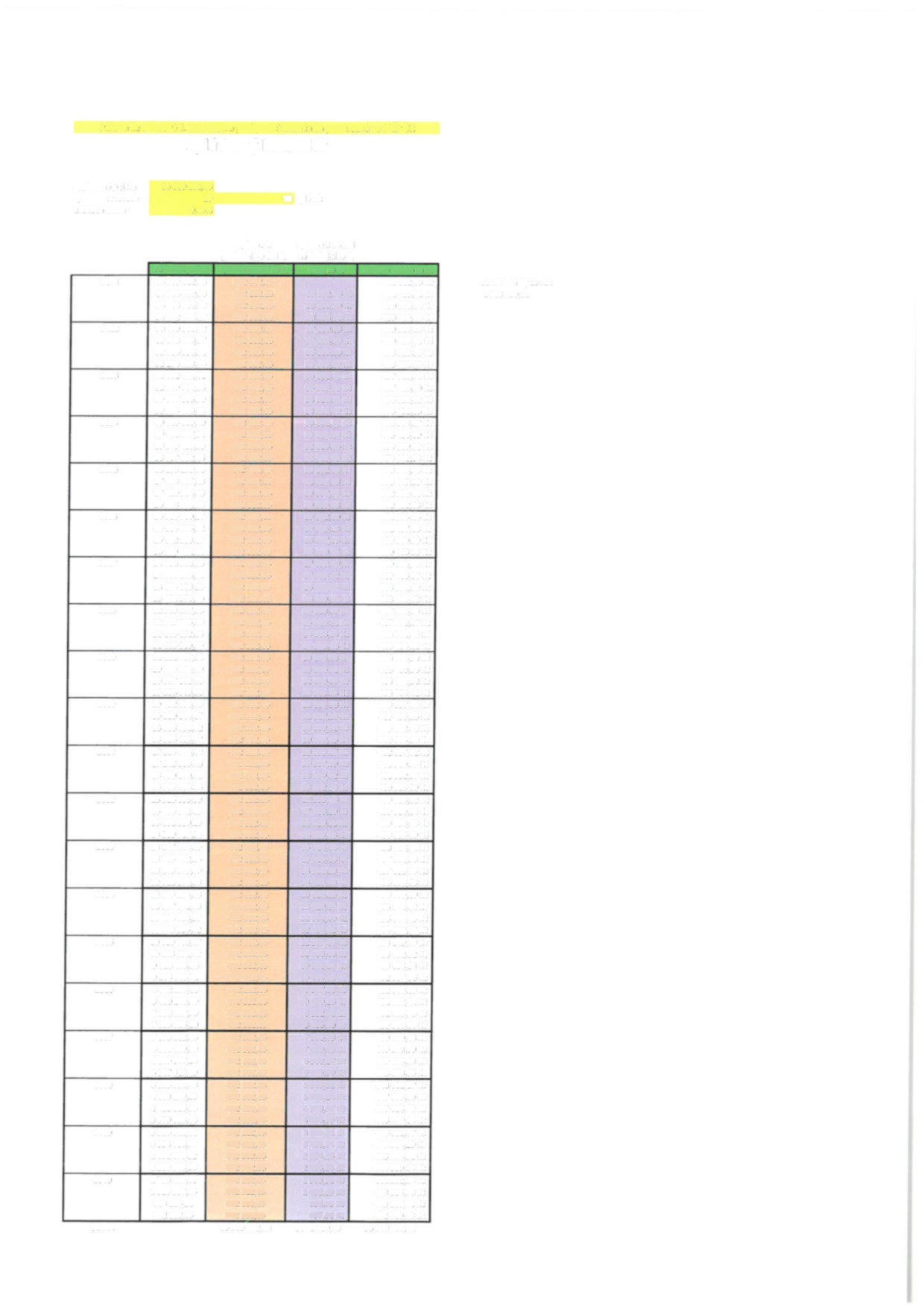 sumaJ splIátky za rok1768 450,61